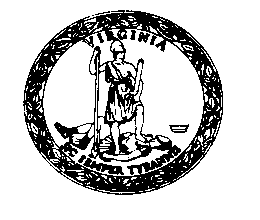 COMMONWEALTH OF VIRGINIADEPARTMENT OF EDUCATIONPRIVATE SCHOOLS FOR STUDENTS WITH DISABILITIESP. O. Box 2120Richmond, Virginia 23218-2120Fax Number:  (804) 371-8796APPLICATION OR NOTIFICATION TO CHANGE THE CURRENT PROGRAMA PRIVATE SCHOOL FOR STUDENTS WITH DISABILITIES PART I: CURRENT SCHOOL INFORMATIONName of School:		     		Physical Address		     Physical Address:		     		Web Address:			     	Contact Person:		     		Telephone Number:		     	Fax Number:		     		Email Address:		     PART II: REQUESTED CHANGES TO THE PROGRAMChanging the ages of the students you serve?  Yes    No   If yes, describe the proposed change(s).      Changing the gender of students served in the school? Female Only    Male Only    Co-Educational  Describe how this proposed change may affect programs, coursework, staffing, and facility (e.g., bathrooms, locker room).      Adding or eliminating grade levels? Yes    No   If yes, describe the proposed change(s).      Decreasing capacity? Yes    No   If yes, requested new capacity.      Deleting a disability category(ies)? Yes    No   If yes, which category(ies) are you deleting?          (submit revised publication materials if applicable) Adding, eliminating, or changing a vocational program? Submit the curriculum for this proposed program. Yes    No   If yes, describe the proposed change(s).     Changing to, or from, a departmentalized middle or high school program? Yes    No   If yes, describe the proposed change(s).      Other:Yes    No   If yes, describe in detail the proposed change (s)      Submitted By: Name of Authorized School Official:         Title      Signature of Authorized School Official:        	Date:      Last section is for Official Use OnlyFor Official Use Only	Received by:  __________________	Date: __________________Change of Program Approved?  Yes ___  No ____  If no, reason must be given. ______________________________________________________________________________Signature of VDOE Specialist:__________________________	Date: _________________Directory and License Change required?	Yes ___  No ____   Changed By ____________